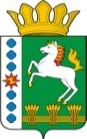 КОНТРОЛЬНО-СЧЕТНЫЙ ОРГАН ШАРЫПОВСКОГО РАЙОНАКрасноярского краяЗаключениена проект Постановления администрации Шушенского сельсовета «О внесении изменений в Постановление администрации Шушенского сельсовета от 30.10.2013 № 55 «Об утверждении муниципальной программы Шушенского  сельсовета «Муниципальное управление» (в ред. от 30.11.2017 № 75-п, от 26.03.2018 № 21-п, от 30.11.2018 № 66-п)20 мая  2020 год 								    № 43Настоящее экспертное заключение подготовлено Контрольно – счетным органом Шарыповского района на основании ст. 157 Бюджетного  кодекса Российской Федерации, ст. 9 Федерального закона от 07.02.2011 № 6-ФЗ «Об общих принципах организации и деятельности контрольно – счетных органов субъектов Российской Федерации и муниципальных образований», ст. 15 Решения Шарыповского районного Совета депутатов от 20.09.2012 № 31/289р «О внесении изменений и дополнений в Решение Шарыповского районного Совета депутатов от 21.06.2012 № 28/272р «О создании Контрольно – счетного органа Шарыповского района» (в ред. от 20.03.2014 № 46/536р, от 25.09.2014 № 51/573р, от 26.02.2015 № 56/671р, от 09.11.2017 № 19/197р), и в соответствии со стандартом организации деятельности Контрольно – счетного органа Шарыповского района СОД 2 «Организация, проведение и оформление результатов финансово – экономической экспертизы проектов Решений Шарыповского районного Совета депутатов и нормативно – правовых актов по бюджетно – финансовым вопросам и вопросам использования муниципального имущества и проектов муниципальных программ» утвержденного приказом Контрольно – счетного органа Шарыповского района от 16.12.2013 № 29, Соглашения от 20.01.2015 о передаче Контрольно – счетному органу Шарыповского района полномочий Контрольно – счетного органа Шушенского сельсовета по осуществлению внешнего муниципального финансового контроля.          Представленный на экспертизу проект Постановления администрации Шушенского сельсовета «О внесении изменений в Постановление администрации Шушенского сельсовета от 30.10.2013 № 55 «Об утверждении муниципальной программы Шушенского сельсовета «Муниципальное управление» (в ред. от 30.11.2017 № 75-п, от 26.03.2018 № 21-п, от 30.11.2018 № 66-п) направлен в Контрольно – счетный орган Шарыповского района 15 мая 2020 года, разработчиком данного проекта Постановления является администрация Шушенского сельсовета Шарыповского района. Основанием для разработки муниципальной программы являются:- статья 179 Бюджетного кодекса Российской Федерации;- Постановление администрации Шушенского сельсовета от 30.07.2013 № 41 «Об утверждении Порядка принятия решений о разработке  муниципальных программ Шушенского сельсовета, их формировании и реализации»;- распоряжение администрации Шушенского сельсовета от 02.08.2013  № 18 «Об утверждении перечня муниципальных программ Шушенского  сельсовета».Ответственный исполнитель муниципальной программы администрация Шушенского сельсовета.Соисполнители муниципальной программы отсутствуют.Подпрограммами муниципальной программы являются:«Управление муниципальным имуществом и  земельными ресурсами».«Управление муниципальными финансами».«Обеспечения документами территориального планирования».«Повышение энергетической эффективности и сокращение энергетических издержек в бюджетном секторе».«Обеспечение реализации муниципальной программы».Мероприятие проведено 20 мая 2020 года.В ходе подготовки заключения Контрольно – счетным органом Шарыповского района были проанализированы следующие материалы:- проект Постановления администрации Шушенского сельсовета «О внесении изменений в постановление администрации Шушенского сельсовета от 30.10.2013 № 55 «Об утверждении муниципальной программы Шушенского  сельсовета «Муниципальное управление» (в ред. от 30.11.2017 № 75-п, от 26.03.2018 № 21-п, от 30.11.2018 № 66-п);- паспорт муниципальной программы Шушенского  сельсовета «Муниципальное управление».В соответствии с проектом паспорта Программы происходит изменение по строке (пункту) «Ресурсное обеспечение муниципальной программы».После внесения изменений строка  будет читаться:Увеличение бюджетных ассигнований по муниципальной программе в сумме 405 205,39 руб. (1,91%),  в том числе:Увеличение за счет средств федерального бюджета в сумме 107 709,30 руб. (22,32%), из них:- 2018 год в сумме 6 468,10 руб. (8,84%);- 2019 год в сумме 8 700,00 руб. (11,27%);- 2020 год в сумме 6 200,00 руб. (7,78%);- 2021 год в сумме 86 341,20 руб. (100,00%).Увеличение за счет средств краевого бюджета в сумме 253 856,47 руб. (196,26%), из них:- 2018 год в сумме 99 510,47 руб.;- 2019 год в сумме 154 346,00 руб. Уменьшение за счет средств районного бюджета в сумме 179 083,53 руб. (25,93%)- 2018 год уменьшение в сумме 390 162,53 руб.;- 2019 год увеличение в сумме 211 079,00 руб.Увеличение за счет средств бюджета поселения в сумме 222 723,15 руб. (1,12%), из них:- 2018 год увеличение в сумме 133 711,00 руб. (5,15%_;- 2019 год увеличение в сумме 53 929,15 руб. (1,89%);- 2020 год увеличение в сумме 17 843,00 руб. (0,63%);- 2021 год увеличение в сумме 17 240,00 руб. (0,61%).В нарушение абз. 4 п. 2 ст. 179 Бюджетного кодекса РФ администрация Шушенского сельсовета не вносила изменения в муниципальную программу после внесения изменений в решение о бюджете поселения.Вносятся изменения в  подпрограмму  «Управление муниципальным имуществом и земельными ресурсами» муниципальной программы по строке «Объемы и источники финансирования подпрограммы». После внесения изменений строка будет читаться:Увеличение в 2019 году за счет средств районного бюджета в сумме 20 000,00 руб. (100,00%) на изготовление документации объектов недвижимости, постановка их на кадастровый учет».Вносятся изменения в  подпрограмму  «Обеспечение реализации муниципальной программы» муниципальной программы по строке «Объемы и источники финансирования подпрограммы». После внесения изменений строка будет читаться:Увеличение бюджетных ассигнований по подпрограмме «Обеспечение реализации муниципальной программы в сумме 535 678,35 руб. (6,15%), в том числе:за счет средств федерального бюджета в сумме 101 241,20 руб. (64,53%), из них:- 2019 год увеличение в сумме 8 700,00 руб. (11,27%): в сумме 790,00 руб. на повышение оплаты труда с 01.10.2019,  в сумме 7 910,00 руб. на закупку товаров, работ и услуг для обеспечения государственных (муниципальных) нужд;- 2020 год увеличение в сумме 6 200,00 руб. (7,78%) на закупку товаров, работ и услуг для обеспечения государственных (муниципальных) нужд;- 2021 год увеличение в сумме 86 341,20 руб. (100,00%): в сумме 72 800,00 руб. на заработную плату, в сумме 13 454,20 руб. на закупку товаров, работ и услуг для обеспечения государственных (муниципальных) нужд.за счет средств краевого бюджета в 2019 году увеличение в сумме 154 346,00 руб. (5,44%), из них:- в сумме 127 965,00 руб. на региональные выплаты и выплаты, обеспечивающие уровень заработной платы работникам бюджетной сферы не ниже размера минимальной заработной платы (минимального размера оплаты труда);- в сумме 7 400,00 руб. на повышение минимального размера (должностного оклада), ставок заработной платы работникам бюджетной сферы края, которым предоставляются  региональные выплаты;- в сумме 13 753,20 руб. на повышение оплаты труда с 01.10.2019 на 4,3%;- в сумме 5 280,00 руб. на содействие налогового потенциала.за счет средств районного бюджета в сумме 191 078,00 руб. (100,00%), из них:- в сумме 41 179,00 руб. на ограждение территории администрации Шушенского сельсовета;- в сумме 149 900,00 руб. на замену оконных блоков администрации Шушенского сельсовета.за счет средств бюджета поселения в сумме 89 012,15 руб. (1,04%), из них: год увеличение в сумме 53 929,15 руб. (1,89%)- в сумме 10 612,86 руб. на оплату штрафов;- в сумме 43 316,29 руб. на приобретение ГСМ.2020 год увеличение в сумме 17 843,00 руб. (0,63%) на закупку товаров, работ и услуг для обеспечения государственных (муниципальных) нужд;2021 год увеличение в сумме 17 240,00 руб. (0,62%) на закупку товаров, работ и услуг для обеспечения государственных (муниципальных) нужд.ВЫВОДЫ:В нарушение абз. 4 п. 2 ст. 179 Бюджетного кодекса РФ специалистом администрация Шушенского сельсовета в течении 2018 и 2019 годов не вносились изменения в муниципальную программу после внесения изменений в решение о бюджете поселения и не представлялись в Контрольно – счетный орган Шарыповского района для проведения финансово – экономической экспертизы.На основании выше изложенного Контрольно – счетный орган Шарыповского района предлагает:Представлять проекты постановлений администрации Шушенского сельсовета по внесению изменений в муниципальную программу в соответствии с установленными сроками и требованиями  абз. 4 п. 2 ст. 179 Бюджетного кодекса РФ.Администрации Шушенского сельсовета утвердить проект Постановления администрации Шушенского сельсовета «О внесении изменений в постановление администрации Шушенского сельсовета от 30.10.2013 № 55 «Об утверждении муниципальной программы Шушенского  сельсовета «Муниципальное управление» (в ред. от 30.11.2017 № 75-п, от 26.03.2018 № 21-п, от  30.11.2018 № 66-п).  Аудитор  Контрольно – счетного органа							И.В. ШмидтРесурсное обеспечение муниципальной программыПредыдущая редакцияПредлагаемая редакция (проект Постановления)Ресурсное обеспечение муниципальной программыОбщий объем бюджетных ассигнований на реализацию муниципальной программы   составляет 21 187 064,53 руб., в том числе за счет средств:федерального бюджета  482 628,00 руб., из них:2014 год – 62 200,00 руб.;2015 год – 58 413,00 руб.;2016 год – 65 945,00 руб.;2017 год – 66 070,00 руб.;2018 год – 73 100,00 руб.;2019 год – 77 200,00 руб.;2020 год – 79 700,00 руб.;2021 год – 0,00 руб. краевого бюджета 129 350,10 руб., из них:2014 год – 10 848,00 руб.;2015 год – 52 863,10 руб.;2016 год – 10 241,00 руб.;2017 год – 9 071,00 руб.;2018 год – 40 327,00 руб.;2019 год – 2 000,00 руб.;2020 год – 2 000,00 руб.;2021 год – 2 000,00 руб.районного бюджета 690 648,00 руб., из них:2014 год – 0,00 руб.;2015 год – 160 648,00 руб.;2016 год – 0,00 руб.;2017 год – 0,00 руб.;2018 год – 530 000,00 руб.;2019 год – 0,00 руб.;2020 год – 0,00 руб.;2021 год – 0,00 руб.бюджета поселения 19 884 438,43  руб., из них:2014 год – 2 027 090,78 руб.;2015 год – 2 138 847,06 руб.;2016 год – 2 175 521,97 руб.;2017 год – 2 401 409,00 руб.;2018 год – 2 596 297,62 руб.;2019 год – 2 848 424,00 руб.;2020 год – 2 848 424,00 руб.;2021 год – 2 848 424,00 руб.Общий объем бюджетных ассигнований на реализацию муниципальной программы   составляет 21 592 269,92 руб., в том числе за счет средств:федерального бюджета  590 337,30 руб., из них:2014 год – 62 200,00 руб.;2015 год – 58 413,00 руб.;2016 год – 65 945,00 руб.;2017 год – 66 070,00 руб.;2018 год – 79 568,10 руб.;2019 год – 85 900,00 руб.;2020 год – 85 900,00 руб.;2021 год – 86 341,20 руб. краевого бюджета 383 206,57 руб., из них:2014 год – 10 848,00 руб.;2015 год – 52 863,10 руб.;2016 год – 10 241,00 руб.;2017 год – 9 071,00 руб.;2018 год – 139 837,47 руб.;2019 год – 156 346,00 руб.;2020 год – 2 000,00 руб.;2021 год – 2 000,00 руб.районного бюджета 511 564,47 руб., из них:2014 год – 0,00 руб.;2015 год – 160 648,00 руб.;2016 год – 0,00 руб.;2017 год – 0,00 руб.;2018 год – 139 837,47 руб.;2019 год – 211 079,00 руб.;2020 год – 0,00 руб.;2021 год – 0,00 руб.бюджета поселения 20 107 161,58  руб., из них:2014 год – 2 027 090,78 руб.;2015 год – 2 138 847,06 руб.;2016 год – 2 175 521,97 руб.;2017 год – 2 401 409,00 руб.;2018 год – 2 730 008,62 руб.;2019 год – 2 902 353,15 руб.;2020 год – 2 866 267,00 руб.;2021 год – 2 865 664,00 руб.Объемы и источники финансирования  подпрограммыПредыдущая редакцияПредлагаемая редакция (проект подпрограммы)Объемы и источники финансирования  подпрограммыОбщий объем бюджетных ассигнований на реализацию подпрограммы  составляет  0,00 руб., в том числе:за счет средств районного бюджета 0,00 руб., из них:2019 год – 20 000,00 руб.;2020 год – 0,00 руб.;2021 год – 0,00 руб.за счет средств бюджета поселения 0,00 руб. из них:2019 год – 0,00 руб.;2020 год – 0,00 руб.;2021 год – 0,00 руб.Общий объем бюджетных ассигнований на реализацию подпрограммы  составляет  20 000,00 руб., в том числе:за счет средств районного бюджета 20 000,00 руб., из них:2019 год – 20 000,00 руб.;2020 год – 0,00 руб.;2021 год – 0,00 руб.за счет средств бюджета поселения 0,00 руб. из них:2019 год – 0,00 руб.;2020 год – 0,00 руб.;2021 год – 0,00 руб.Объемы и источники финансирования  подпрограммыПредыдущая редакцияПредлагаемая редакция (проект подпрограммы)Объемы и источники финансирования  подпрограммыОбщий объем бюджетных ассигнований на реализацию подпрограммы  составляет  8 708 172,00 руб., в том числе:за счет средств федерального бюджета 156 900,00 руб.,  из них:2019 год – 77 200,00 руб.;2020 год – 79 700,00 руб.; 2021 год  – 0,00 руб.за счет средств краевого бюджета 6 000,00 руб., из них:2019 год – 2 000,00 руб.;2020 год – 2 000,00 руб.;2021 год – 2 000,00 руб.за счет средств районного бюджета 0,00 руб., из них:2019 год – 0,00 руб.;2020 год – 0,00 руб.;2021 год – 0,00 руб.за счет средств бюджета поселения 8 545 272,00 руб. из них:2019 год – 2 848 424,00 руб.;2020 год – 2 848 424,00 руб.;2021 год –  2 848 424,00 руб.Общий объем бюджетных ассигнований на реализацию подпрограммы  составляет  9 243 850,35 руб., в том числе:за счет средств федерального бюджета 258 141,20 руб.,  из них:2019 год – 85 900,00 руб.;2020 год – 85 900,00 руб.; 2021 год  – 86 341,20 руб.за счет средств краевого бюджета 160 346,00 руб., из них:2019 год – 156 346,00 руб.;2020 год – 2 000,00 руб.;2021 год – 2 000,00 руб.за счет средств районного бюджета 191 079,00 руб., из них:2019 год – 191 079,00 руб.;2020 год – 0,00 руб.;2021 год – 0,00 руб.за счет средств бюджета поселения 8 634 284,15 руб. из них:2019 год – 2 902 353,15 руб.;2020 год – 2 866 267,00 руб.;2021 год –  2 865 664,00 руб.